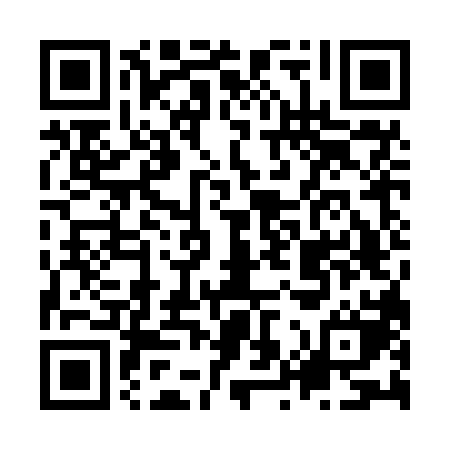 Ramadan times for Einasleigh, AustraliaMon 11 Mar 2024 - Wed 10 Apr 2024High Latitude Method: NonePrayer Calculation Method: Muslim World LeagueAsar Calculation Method: ShafiPrayer times provided by https://www.salahtimes.comDateDayFajrSuhurSunriseDhuhrAsrIftarMaghribIsha11Mon5:125:126:2512:343:566:426:427:5012Tue5:135:136:2612:333:566:416:417:5013Wed5:135:136:2612:333:566:406:407:4914Thu5:135:136:2612:333:566:396:397:4815Fri5:145:146:2612:333:566:396:397:4716Sat5:145:146:2712:323:556:386:387:4617Sun5:145:146:2712:323:556:376:377:4518Mon5:145:146:2712:323:556:366:367:4419Tue5:155:156:2712:313:556:356:357:4420Wed5:155:156:2812:313:546:346:347:4321Thu5:155:156:2812:313:546:346:347:4222Fri5:155:156:2812:313:546:336:337:4123Sat5:165:166:2812:303:536:326:327:4024Sun5:165:166:2812:303:536:316:317:3925Mon5:165:166:2912:303:536:306:307:3926Tue5:165:166:2912:293:526:296:297:3827Wed5:175:176:2912:293:526:296:297:3728Thu5:175:176:2912:293:526:286:287:3629Fri5:175:176:3012:283:516:276:277:3530Sat5:175:176:3012:283:516:266:267:3431Sun5:185:186:3012:283:506:256:257:341Mon5:185:186:3012:283:506:256:257:332Tue5:185:186:3012:273:506:246:247:323Wed5:185:186:3112:273:496:236:237:314Thu5:185:186:3112:273:496:226:227:305Fri5:195:196:3112:263:486:216:217:306Sat5:195:196:3112:263:486:216:217:297Sun5:195:196:3212:263:486:206:207:288Mon5:195:196:3212:253:476:196:197:279Tue5:195:196:3212:253:476:186:187:2710Wed5:195:196:3212:253:466:176:177:26